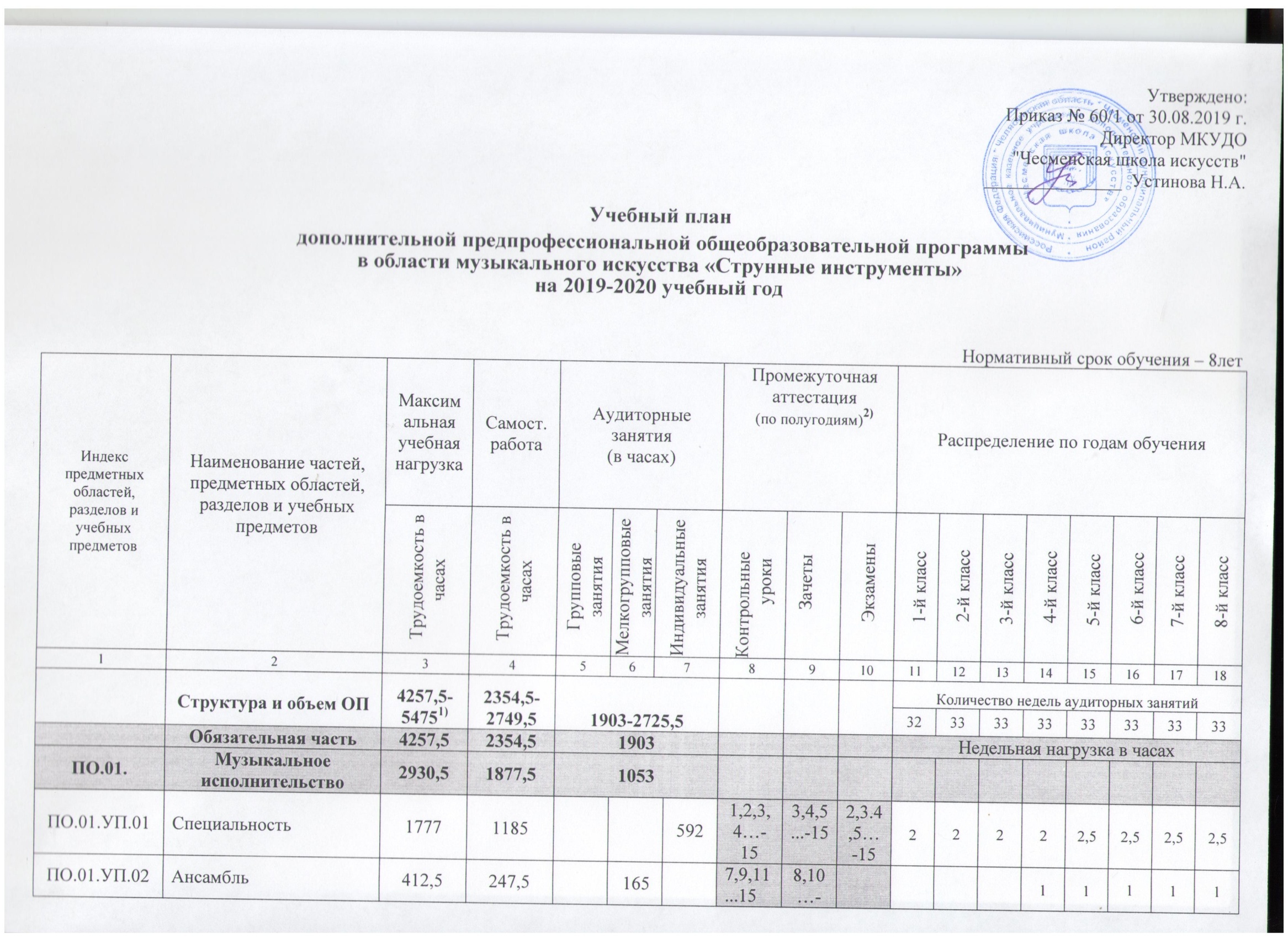 Утверждено: Приказ № 60/1 от 30.08.2019 г.Директор МКУДО
"Чесменская школа искусств"_______________  Устинова Н.А.Учебный план дополнительной предпрофессиональной общеобразовательной программыв области музыкального искусства «Струнные инструменты»на 2019-2020 учебный годНормативный срок обучения – 8летВ общей трудоемкости ДПОП указано минимальное и максимальное количество часов (без учета и с учетом вариативной части). При формировании учебного плана обязательная часть в отношении количества часов, сроков реализации учебных предметов и количества часов консультаций остается неизменной, вариативная часть разработана образовательным учреждением самостоятельно. Объем времени вариативной части, предусматриваемый ДШИ на занятия учащегося с присутствием преподавателя, составляет 43,2 % объема времени предметных областей обязательной части, предусмотренного на аудиторные занятия. В колонках 8 и 9 цифрой указываются учебные полугодия за весь период обучения, в которых проводится промежуточная аттестация обучающихся. Номера учебных полугодий обозначают полный цикл обучения – 16 полугодий за 8 лет. При выставлении многоточия после цифр необходимо считать «и так далее» (например «1,3,5… 15» имеются в виду все нечетные учебные полугодия, включая 15-й; «9–12» – и четные и нечетные учебные полугодия с 9-го по 12-й). Форму проведения промежуточной аттестации в виде зачетов и контрольных уроков (колонка 8) по учебным полугодиям, а также время их проведения в течение учебного полугодия Школа устанавливает самостоятельно в счет аудиторного времени, предусмотренного на учебный предмет. В случае окончания изучения учебного предмета формой промежуточной аттестации в виде контрольного урока учащимся выставляется оценка, которая заносится в свидетельство об окончании Школы. По усмотрению Школы оценки по учебным предметам могут выставляться и по окончании учебной четверти.В данном примерном учебном плане Школа самостоятельно определила наименования учебных предметов, и их распределение по учебным полугодиям в вариативной части. Каждый учебный предмет вариативной части заканчивается установленной Школой той или иной формой контроля (контрольным уроком, зачетом или экзаменом). Предметы «Музыкальная литература» в вариативной части подразумевает дополнительное время (на видеопросмотры) на этот предмет в обязательной части, и не требуют дополнительной самостоятельной работы. По предметам «Специальность», «Сольфеджио», «Музыкальная литература» в вариативной части, усиливающими обязательную часть, так же не требуется дополнительных зачетов и экзаменов.Индекспредметных областей, разделов и учебных предметовНаименование частей, предметных областей, разделов и учебных предметов Наименование частей, предметных областей, разделов и учебных предметов Наименование частей, предметных областей, разделов и учебных предметов Максимальная учебная нагрузкаСамост. работаСамост. работаАудиторные занятия(в часах)Аудиторные занятия(в часах)Аудиторные занятия(в часах)Аудиторные занятия(в часах)Промежуточная аттестация(по полугодиям)2)Промежуточная аттестация(по полугодиям)2)Промежуточная аттестация(по полугодиям)2)Промежуточная аттестация(по полугодиям)2)Распределение по годам обученияРаспределение по годам обученияРаспределение по годам обученияРаспределение по годам обученияРаспределение по годам обученияРаспределение по годам обученияРаспределение по годам обученияРаспределение по годам обученияРаспределение по годам обученияРаспределение по годам обученияРаспределение по годам обученияРаспределение по годам обученияРаспределение по годам обученияРаспределение по годам обученияРаспределение по годам обученияИндекспредметных областей, разделов и учебных предметовНаименование частей, предметных областей, разделов и учебных предметов Наименование частей, предметных областей, разделов и учебных предметов Наименование частей, предметных областей, разделов и учебных предметов  Трудоемкость в часах Трудоемкость в часах Трудоемкость в часахГрупповые занятияМелкогрупповые занятияИндивидуальные занятияИндивидуальные занятияКонтрольные уроки ЗачетыЭкзамены Экзамены 1-й класс1-й класс 2-й класс 2-й класс3-й класс3-й класс 4-й класс 4-й класс5-й класс5-й класс 6-й класс 6-й класс7-й класс7-й класс8-й класс12223445677891010111112121313141415151616171718Структура и объем ОПСтруктура и объем ОПСтруктура и объем ОП4257,5-54751)2354,5-2749,52354,5-2749,51903-2725,51903-2725,51903-2725,51903-2725,5Количество недель аудиторных занятийКоличество недель аудиторных занятийКоличество недель аудиторных занятийКоличество недель аудиторных занятийКоличество недель аудиторных занятийКоличество недель аудиторных занятийКоличество недель аудиторных занятийКоличество недель аудиторных занятийКоличество недель аудиторных занятийКоличество недель аудиторных занятийКоличество недель аудиторных занятийКоличество недель аудиторных занятийКоличество недель аудиторных занятийКоличество недель аудиторных занятийКоличество недель аудиторных занятийСтруктура и объем ОПСтруктура и объем ОПСтруктура и объем ОП4257,5-54751)2354,5-2749,52354,5-2749,51903-2725,51903-2725,51903-2725,51903-2725,5323233333333333333333333333333Обязательная частьОбязательная частьОбязательная часть4257,52354,52354,51903190319031903Недельная нагрузка в часахНедельная нагрузка в часахНедельная нагрузка в часахНедельная нагрузка в часахНедельная нагрузка в часахНедельная нагрузка в часахНедельная нагрузка в часахНедельная нагрузка в часахНедельная нагрузка в часахНедельная нагрузка в часахНедельная нагрузка в часахНедельная нагрузка в часахНедельная нагрузка в часахНедельная нагрузка в часахНедельная нагрузка в часахПО.01.Музыкальное исполнительствоМузыкальное исполнительствоМузыкальное исполнительство2930,51877,51877,51053105310531053ПО.01.УП.01Специальность Специальность Специальность 17771185 1185 5921,2,3,4…-153,4,5...-152,3.4,5…-152,3.4,5…-152222222,52,52,52,52,52,52,5ПО.01.УП.02АнсамбльАнсамбльАнсамбль412,5247,5 247,5 1651657,9,11...158,10…-1611111ПО.01.УП.03ФортепианоФортепианоФортепиано5943963961985,7,9...-156,8,...-161ПО.01.УП.04Хоровой классХоровой классХоровой класс1474949981,2,3,4,56111111ПО.02.Теория и история музыкиТеория и история музыкиТеория и история музыки1135477477658658658658ПО.02.УП.01СольфеджиоСольфеджиоСольфеджио641,5263263378,5378,51,2,3,5...-154,6,8...-16111,51,51,51,51,51,51,51,51,51,51,51,51,5ПО.02.УП.02Слушание музыки Слушание музыки Слушание музыки 147494998981,2,3,4,5611ПО.02.УП.03Музыкальная литература (зарубежная, отечественная)Музыкальная литература (зарубежная, отечественная)Музыкальная литература (зарубежная, отечественная)346,5165165181,5181,57,8,9,11...-1510,12,14,16111111111,5Аудиторная нагрузка по двум предметным областям:Аудиторная нагрузка по двум предметным областям:Аудиторная нагрузка по двум предметным областям:Аудиторная нагрузка по двум предметным областям:1711171117111711555,55,57777777,5Максимальная нагрузка по двум предметным областям:Максимальная нагрузка по двум предметным областям:Максимальная нагрузка по двум предметным областям:Максимальная нагрузка по двум предметным областям:4065,52354,52354,51711171117111711101010,510,56617,517,517,517,518,518,519Количество контрольных уроков, зачетов, экзаменов по двум предметным областям:Количество контрольных уроков, зачетов, экзаменов по двум предметным областям:Количество контрольных уроков, зачетов, экзаменов по двум предметным областям:Количество контрольных уроков, зачетов, экзаменов по двум предметным областям:51311414В.00.В.00.В.00.Вариативная часть1217,5395395822,5822,5822,5822,5В.01.УП.01В.01.УП.01В.01.УП.01Специальность148,549,549,599-5)-5)-5)0,50,50,50,50,50,50,50,50,50,50,5В.01.УП.03В.01.УП.03В.01.УП.03Фортепиано98,549,549,5491,2,340,50,511В.01.УП.02В.01.УП.02В.01.УП.02Ансамбль147494998981,3,52,4,6111111В.01.УП.05В.01.УП.05В.01.УП.05Оркестровый класс (коллективное музицирование) 412,582,582,53307,9,11...158 ,10 -162В.02.УП.01В.02.УП.01В.02.УП.01Сольфеджио 4816163232-5)-5)-5)11В.02.УП.03В.02.УП.03В.02.УП.03Музыкальная литература (зарубежная, отечественная)66-5)-5)6666-5)-5)-5)0,50,50,50,50,50,50,50,5В.02. УП.05В.02. УП.05В.02. УП.05Основы композиции 1989999993,4,5...13140,50,50,50,50,50,50,50,50,50,50,50,5В.02.УП.06В.02.УП.06В.02.УП.06Медиа информатика9949,549,549,511,12,..14150,50,50,50,50,5Всего аудиторная нагрузка с учетом вариативной части:Всего аудиторная нагрузка с учетом вариативной части:Всего аудиторная нагрузка с учетом вариативной части:Всего аудиторная нагрузка с учетом вариативной части:2533,52533,52533,52533,57,57,5888,58,5101010,510,51111111110,5Всего максимальная нагрузка с учетом вариативной части:Всего максимальная нагрузка с учетом вариативной части:Всего максимальная нагрузка с учетом вариативной части:Всего максимальная нагрузка с учетом вариативной части:52832749,52749,52533,52533,52533,52533,511,511,51212161617,517,5191919,519,520,520,520,5Всего количество контрольных уроков, зачетов, экзаменов:Всего количество контрольных уроков, зачетов, экзаменов:Всего количество контрольных уроков, зачетов, экзаменов:Всего количество контрольных уроков, зачетов, экзаменов:78421414К.03.00.К.03.00.К.03.00.Консультации192--192192192192Годовая нагрузка в часах Годовая нагрузка в часах Годовая нагрузка в часах Годовая нагрузка в часах Годовая нагрузка в часах Годовая нагрузка в часах Годовая нагрузка в часах Годовая нагрузка в часах Годовая нагрузка в часах Годовая нагрузка в часах Годовая нагрузка в часах Годовая нагрузка в часах Годовая нагрузка в часах Годовая нагрузка в часах Годовая нагрузка в часах К.03.01.К.03.01.К.03.01.Специальность62688888888888888К.03.02.К.03.02.К.03.02.Сольфеджио202022222222444444К.03.03К.03.03К.03.03Музыкальная литература (зарубежная, отечественная) 1010222244К.03.04.К.03.04.К.03.04.Ансамбль88222222К.03.05.К.03.05.К.03.05.Сводный хор2048888-------- К.03.06. 4) К.03.06. 4) К.03.06. 4)Подготовка концертных номеров ансамбля (оркестра)405555555555555К.03.07.К.03.07.К.03.07.Оркестр32888888А.04.00.А.04.00.А.04.00.АттестацияГодовой объем в неделяхГодовой объем в неделяхГодовой объем в неделяхГодовой объем в неделяхГодовой объем в неделяхГодовой объем в неделяхГодовой объем в неделяхГодовой объем в неделяхГодовой объем в неделяхГодовой объем в неделяхГодовой объем в неделяхГодовой объем в неделяхГодовой объем в неделяхГодовой объем в неделяхГодовой объем в неделяхГодовой объем в неделяхГодовой объем в неделяхГодовой объем в неделяхГодовой объем в неделяхГодовой объем в неделяхГодовой объем в неделяхГодовой объем в неделяхГодовой объем в неделяхГодовой объем в неделяхГодовой объем в неделяхГодовой объем в неделяхПА.04.01.ПА.04.01.ПА.04.01.Промежуточная (экзаменационная)7 7 11111111111111--ИА.04.02.ИА.04.02.ИА.04.02.Итоговая аттестация2 2 2 2 ИА.04.02.01.ИА.04.02.01.ИА.04.02.01.Специальность1 1 ИА.04.02.02.ИА.04.02.02.ИА.04.02.02.Сольфеджио0,50,5ИА.04.02.03.ИА.04.02.03.ИА.04.02.03.Музыкальная литература (зарубежная, отечественная)0,50,5Резерв учебного времениРезерв учебного времениРезерв учебного времениРезерв учебного времени88Общий объем резервного времени в часахОбщий объем резервного времени в часахОбщий объем резервного времени в часахОбщий объем резервного времени в часахОбщий объем резервного времени в часахОбщий объем резервного времени в часахОбщий объем резервного времени в часахОбщий объем резервного времени в часахОбщий объем резервного времени в часахОбщий объем резервного времени в часахОбщий объем резервного времени в часахОбщий объем резервного времени в часахОбщий объем резервного времени в часахОбщий объем резервного времени в часахОбщий объем резервного времени в часахОбщий объем резервного времени в часахПО.01.ПО.01.Музыкальное исполнительствоМузыкальное исполнительство8 недель8 недель333344444,54,54,54,54,54,54,54,5ПО.02.ПО.02.Теория и история музыкиТеория и история музыки8 недель8 недель222,52,52,52,52,52,52,52,52,52,52,52,533В.00.В.00.Вариативная частьВариативная часть8 недель8 недель2,52,52,52,5223,53,53,53,5444433